WZP.271.1.2023         					Wołów, 16.03.2023 R.ZAWIADOMIENIE O WYBORZE NAJKORZYSTNIEJSZEJ OFERTYdot.: postępowania o udzielenie zamówienia publicznego. 
Nazwa zadania: „REMONT WIADUKTU DROGOWEGO ZLOKALIZOWANEGO NA DZIAŁCE NR 162/1 AM-4 OBRĘB MOJĘCICE”Działając na podstawie art. 253 ust. 1 pkt 1 Prawa zamówień publicznych (Dz. U. z 2022 r. poz. 1710 ze zm.) Zamawiający informuje, że w prowadzonym postępowaniu wybrano do realizacji zamówienia najkorzystniejszą ofertę złożoną przez Wykonawcę:
Konsorcjum firm:Lider Konsorcjum: NIWA Szczecin Sp. z o.o. ul. Energetyków 9/405, 70-656 SzczecinPartner Konsorcjum: ITB Sp. z o.o. Sp. K. ul. Leszczyńskiego 4/29 Dolne, 50-078 WrocławUzasadnienie wyboru: 
Oferta najkorzystniejsza wybrana została zgodnie z art. 239 i następne ustawy Pzp, na podstawie kryteriów oceny ofert określonych Specyfikacji warunków zamówienia. Kryteriami oceny ofert były: cena – 60 pkt, gwarancja - 40 pkt. Oferta otrzymała najwyższą liczbę punktów tj. 100 zgodnie ze wzorami opisanymi w Specyfikacji warunków zamówienia. Zamawiający przedstawia poniżej punktację przyznaną ofertom podlegającym ocenie w każdym kryterium oceny ofert i łączną punktację.Podpisanie umowy możliwe będzie po dopełnieniu wszelkich formalności. Miejsce i termin podpisania umowy zostaną uzgodnione z wyłonionym Wykonawcą.  
Środki ochrony prawnej
Od niniejszej decyzji Zamawiającego, Wykonawcy przysługują środki ochrony prawnej (Odwołanie, Skarga do Sądu).Informacje dotyczące środków ochrony prawnej znajdują się w Specyfikacji warunków zamówienia oraz w Dziale IX Prawa zamówień publicznych "Środki ochrony prawnej", art. od 505 do 590.____________________________________
   Kierownik ZamawiającegoSprawę prowadzi: Aleksander Korcz tel. 71 319 13 34Sporządziła: Karolina Pasek, tel. 71 319 13 39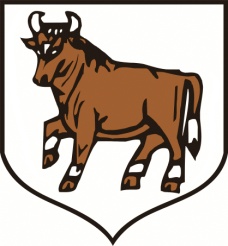 URZĄD MIEJSKI W WOŁOWIEtel. (071) 319 13 05                                                Rynek 34fax (071) 319 13 03                                                56-100 Wołówe-mail: sekretariat@wolow.pl                       www.wolow.plL.p.Nazwa i adres wykonawcyCena bruttoCena waga - 60Okres gwarancjiGwarancjawaga - 40Łączna liczba punktów przyznana Wykonawcy1.Konsorcjum firm:Lider -"PROBUDOWA" Sp. z o.o.Partner –IMD Paweł WątrobaLider –ul. Strzegomska 142A, 54-429 WrocławPartner –ul. Wojciecha Korfantego nr 11a, lok. 12,2 379 325,94 zł18,07 pkt84 miesiące40 pkt58,07 pkt2.Lider Konsorcjum: NIWA Szczecin Sp. z o.oPartner Konsorcjum: ITB Sp. z o.o. Sp. K.Lider Konsorcjum: ul. Energetyków 9/405, 70-656 SzczecinPartner Konsorcjum: ul. Leszczyńskiego 4/29 Dolne, 50-078 Wrocław716 345,85 zł60 pkt84 miesiące40 pkt100 pkt3.DETAL MOSTY Piotr Włoch, Krzysztof Grodzicki s.c.Biertowice 26, 32-440 Sułkowice1 432 188,63 zł30,01 pkt84 miesiące40 pkt70,01 pkt